Western Australia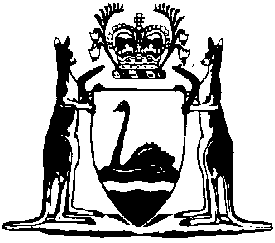 Mutual Recognition (Western Australia) Act 2020Mutual Recognition (Western Australia) (Temporary Exemption) Regulations 2021		These regulations were repealed on 1 Jul 2023 (see r. 4).Western AustraliaMutual Recognition (Western Australia) (Temporary Exemption) Regulations 2021Contents1.	Citation	12.	Commencement	13.	Temporary exemption: law relating to prohibited plastics (s. 5)	14.	Repeal	2Notes	Compilation table	3	Other notes	3Mutual Recognition (Western Australia) Act 2020Mutual Recognition (Western Australia) (Temporary Exemption) Regulations 20211.	Citation		These regulations are the Mutual Recognition (Western Australia) (Temporary Exemption) Regulations 2021.2.	Commencement		These regulations come into operation as follows —	(a)	regulations 1 and 2 — on the day on which these regulations are published in the Gazette;	(b)	the rest of the regulations — on 1 July 2022.3.	Temporary exemption: law relating to prohibited plastics (s. 5)	(1)	The Environmental Protection (Prohibited Plastics and Balloons) Regulations 2018 Parts 2 and 3 are declared to be a law to which section 15 of the Commonwealth Act applies.	(2)	Subregulation (1) applies to the Environmental Protection (Prohibited Plastics and Balloons) Regulations 2018 Parts 2 and 3 only to the extent that those provisions relate to items that fall within the meaning of “prescribed drinking straw”, “prescribed plastic bag” or “prescribed plastic item”, as those terms were defined in those regulations as in force on 28 February 2023.	[Regulation 3 amended: SL 2023/9 r. 4.]4.	Repeal		These regulations are repealed on 1 July 2023.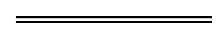 NotesThis is a compilation of the Mutual Recognition (Western Australia) (Temporary Exemption) Regulations 2021 and includes amendments made by other written laws. For provisions that have come into operation see the compilation table.Compilation tableOther notes1	These regulations are repealed on 1 Jul 2023 (see r. 4).CitationPublishedCommencementMutual Recognition (Western Australia) (Temporary Exemption) Regulations 2021 1SL 2021/211 17 Dec 2021r. 1 and 2: 17 Dec 2021 (see r. 2(a));
Regulations other than r. 1 and 2:1 Jul 2022 (see r. 2(b))Mutual Recognition (Western Australia) (Temporary Exemption) Amendment Regulations 2023SL 2023/9 24 Feb 2023r. 1 and 2: 24 Feb 2023 (see r. 2(a));
Regulations other than r. 1 and 2: 1 Mar 2023 (see r. 2(b))These regulations were repealed on 1 Jul 2023 (see r. 4)These regulations were repealed on 1 Jul 2023 (see r. 4)These regulations were repealed on 1 Jul 2023 (see r. 4)